Чемпионат и Первенство г. Москвы, лыжная гонка-спринт.11 февраля 2018, воскресенье, стадион Медик.Информационный бюллетень №1.Дата и место соревнований.Соревнования проводятся в лесу за стадионом «Медик» в ЗАО округе Москвы в районе Кунцево в воскресенье, 11 февраля.Организаторы.Главный судья – Прозоров Андрей (+79684159906, info@mosplay.ru).Главный секретарь – Зудин Александр.Зам. по СТО – Лавринович Артём.Инспектор – Тремпольцев Александр.Группы участников.МЖ 14 – 2004-2005 г.р.МЖ 17 – 2001-2003 г.р.МЖ 20 – 1998-2000 г.р.Мужчины и Женщины – 1997 и старше г.р.Заявка на соревнования.Подаётся on-line заявка с одновременной оплатой через систему orgeo.ru до 8 февраля включительно. Предусмотрена заявка на месте.Стартовый взнос.В соответствии с решением президиума ФСОМ, стартовый взнос составляет: Мужчины и Женщины – 400 р., МЖ 14-20 – 200 р. Коллективы от 10 до 20 человек получают скидку 10%, от 20 человек – скидку 20%.Система отметки.На соревнованиях применяется система электронного хронометража SFR, аренда чипа – 50 р. Будут использованы новые станции SFR, с более дальней бесконтактной отметкой.Запрещённый для тренировок  район.Район закрыт для тренировок с картой с 1 января 2018 г.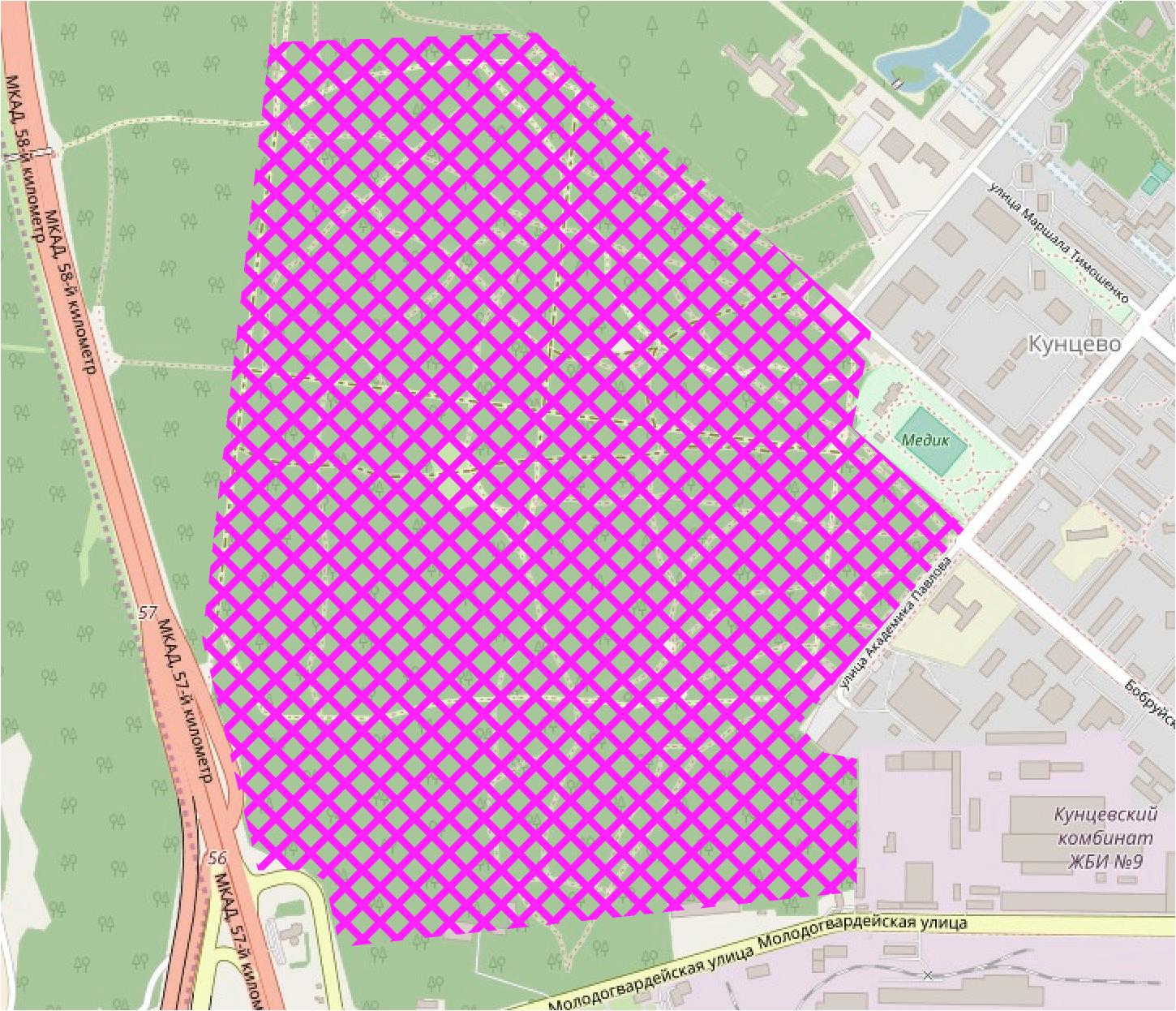 Информация.Информационные ресурсы соревнований: fso.msk.ru; orient.msk.ruБольше подробностей будет опубликовано в информационном бюллетене №2.До встречи на соревнованиях!